The ASD Training Team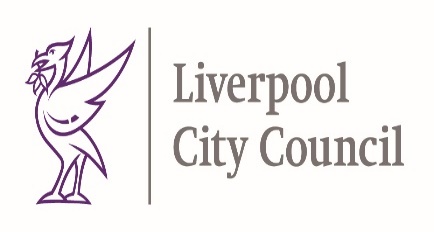 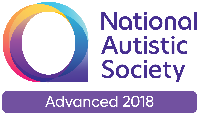 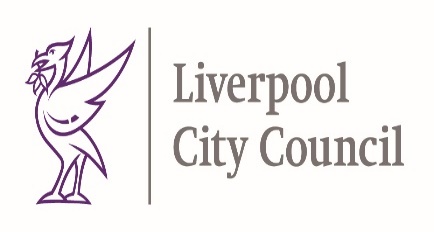 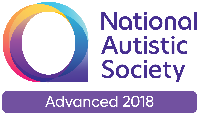 The Liverpool ASD Training Team are providing a series of virtual drop in advisory sessions via zoom.  They are for parent/carers wishing to talk in a private one to one setting about any questions or concerns they may have about their child. You do not require a diagnosis of ASD to book your place. Dates for April - May 2021                                   Times for each dateMonday 19th AprilMonday 26th April Tuesday 27th April Wednesday 28th AprilTuesday 4th MayWednesday 5th MayThursday 6th MayMonday 10th May Tuesday 11th MayWednesday 12th MayThursday 13th May      Monday 17th MayTuesday 18th MayTo book your place please email your choice of date and time and you will be emailed a zoom link. There are two places available for each time slot. asdtrainingteam@liverpool.gov.uk9.30– 10.15            10.30 – 11.1511.30 – 12.151.00 – 1.452.00 – 2.45